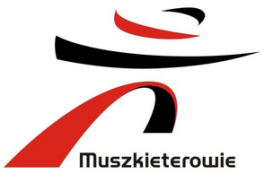 ZAPYTANIE OFERTOWEw zakresie obsługi transportowej platformy w Swadzimiu produktów spożywczych lub niespożywczych suchych i świeżych do sklepów sieci Intermarche.Swadzim 29.04.2022WstępGrupa Muszkieterów jest siecią handlową działająca w modelu franczyzowym zrzeszającą 368 supermarketów, w tym 191 spożywczych Intermarche oraz 177 supermarketów typu „dom i ogród” Bricomarche, jak również 65 stacji benzynowych funkcjonujących przy wybranych sklepach. Rolą centrali Grupy Muszkieterów jest zapewnienie wsparcia w funkcjonowaniu sklepów. Centrala Grupy mieści się w Swadzimiu k. Poznania, w której znajduje się siedem spółek centralnych wchodzących w skład Grupy Muszkieterów. Wiodącą spółka Grupy jest ITM Polska, która jest operatorem sieci sklepów Intermarche i Bricomarche w Polscehttps://muszkieterowie.pl/o-nas/struktura-firmy-w-polsce/Informacje dotyczące zapytania ofertowego„ITM Polska” sp. z o.o. z siedzibą w Swadzimiu (dalej: Zamawiający) jest spółką zarządzającą rozwojem supermarketów Intermarche i Bricomarche) reprezentującą w niniejszym postępowaniu spółkę ITM Baza Poznańska, będącą spółką odpowiedzialną za dystrybucję towarów do sklepów Intermarche  zaprasza do złożenia oferty na  usługi w zakresie obsługi transportowej platformy magazynowania, przygotowania i dystrybucji produktów spożywczych lub niespożywczych suchych i świeżych w celu realizacji dostaw do punktów sprzedaży Intermarche (platforma Swadzim ) w zakresie i na warunkach określonych w niniejszym dokumencie.Zamawiający:„ITM  POLSKA” sp. z o.o.Swadzim , ul. Św. Mikołaja 5, 62-080 Tarnowo PodgórneNIP: 778-00-00-892Niniejszy dokument przeznaczony jest dla firm zaproszonych do postępowania ofertowego i  stanowi własność Zamawiającego. Kopiowanie i rozpowszechnianie tego dokumentu, jak również informacji w nim zawartych, w całości lub częściowo, w jakiejkolwiek formie, bez uprzedniej zgody Zamawiającego wyrażonej pod rygorem nieważności na piśmie jest zabronione. Zamawiający ma prawo zażądać, w dowolnym momencie, zwrotu wszystkich kopii niniejszego dokumentu.Cel dokumentuCelem zapytania ofertowego jest wyłonienie dostawców usługi dystrybucji produktów spożywczych i niespożywczych, suchych i świeżych z platformy logistycznej w Swadzimiu do punktów sprzedaży Intermarche . Biorąc powyższe pod uwagę poszukujemy usług, które pozwolą uzyskać najlepsze warunki współpracy w w/w zakresie.Współpracę z wybranymi dostawcami w/w usług planujemy od 01.07.2022. Umowa zostanie podpisana na okres 3 lat z 3-miesięcznym okresem wypowiedzenia.Informacje dotyczące poufnościDo obowiązków Oferenta w zakresie obowiązku zachowania poufności zastosowanie ma umowa o zachowaniu poufności z Oferentem. Oferenci będą poproszeni o podpisanie umowy o zachowanie poufności (NDA), która będzie wymagana na dalszym etapie postępowania.Podpisany oryginał w dwóch egzemplarzach (ewentualnie jak występuje konieczność proszę załączyć wymagane pełnomocnictwo – dokumenty nie podpsuje osoba z reprezentacji z KRS) należy wysłać na adres:„ITM  POLSKA” sp. z o.o.Swadzim, ul. Św. Mikołaja 562-080 Tarnowo PodgórneKoniecznie z dopiskiem Paweł GierliczSkan podpisanej umowy o zachowaniu poufności NDA (ewentualnie jak występuje konieczność proszę załączyć wymagane pełnomocnictwo – dokumenty nie podpsuje osoba z reprezentacji z KRS) należy załączyć również na platformie w momencie składania oferty.ZastrzeżeniaPostępowanie prowadzone jest z zachowaniem zasady uczciwej konkurencji, efektywności, jawności i przejrzystości.Do niniejszego zapytania ofertowego nie mają zastosowania przepisy Ustawy z dnia 29 stycznia 2004r. Prawo Zamówień Publicznych.Zapytanie nie jest podstawą do dochodzenia jakichkolwiek roszczeń w stosunku do spółki ITM Polska sp. z o.o. z siedzibą w Swadzimiu lub innych spółek należących do Grupy Muszkieterów w Polsce w tym ITM Baza Poznańska, , wynikających z podjęcia decyzji lub działań w procesie składania ofert.Wydatki poniesione przez Oferenta w związku z przygotowaniem oferty i odpowiedzią na zapytanie ofertowe (tzw. koszty przedstawienia oferty) obciążają wyłącznie Oferenta.Odpowiedź potencjalnego Dostawcy na zapytanie ofertowe nie zobowiązuje Spółki ITM Polska do akceptacji tej odpowiedzi w całości lub jej części.ITM Polska zastrzega sobie prawo do wycofania zapytania w dowolnym czasie.ITM Polska zastrzega sobie prawo do wyboru więcej niż jednego Dostawcy usług objętych niniejszym zapytaniem.Akceptacja odpowiedzi Oferenta na zapytanie ofertowe nie powoduje żadnego zobowiązania Spółki ITM Polska w stosunku do potencjalnego Oferenta dopóki nie zostanie podpisana umowa handlowa albo złożone wyraźne oświadczenie woli Spółki ITM Polska o zawarciu umowy w trybie ofertowym.Finalnie oferta musi być podpisana przez osobę / osoby upoważnione do reprezentowania firmy, a w przypadku podpisania jej przez ustanowionego pełnomocnika, należy dostarczyć pełnomocnictwo podpisane przez osobę/osoby uprawnione do reprezentacji,  w języku polskim. Podpisaną ofertę w pliku pdf należy załączyć do postępowania na Platformie Zakupowej Open Nexus. Termin ważności oferty musi wynosić minimum 60 dni. Warunki płatności :Termin płatności – nie krótszy niż 45 dni od daty dostarczenia poprawnie wystawionej faktury VAT W rozliczeniach ze spółką ITM Baza Poznańska preferowana jest faktura elektroniczna, w cyklach miesięcznych, po zrealizowaniu zamówionych usług za dany miesiąc.Warunki udziału w postępowaniuOfertę należy przygotować w języku polskim. Wiążącą wersją językową zapytania ofertowego jest dokument zapytania sporządzony w języku polskim. W przypadku, gdyby powstały tłumaczenia dokumentu zapytania w innym języku albo negocjacje językowe odbywały się w innym języku niż język polski, rozstrzygające znaczenie ma zawsze wersja zapytania sporządzona w języku polskim oraz przepisy obowiązujące prawodawstwie polskim.Wykonawca zobowiązany jest do złożenia oświadczenia o posiadaniu możliwości finansowych i ekonomicznych, wiedzy, doświadczenia, uprawnień oraz zasobów (techniczne, osobowe) niezbędne do wykonania przedmiotu zamówienia.Obligatoryjne załączniki do oferty: Kwestionariusz Dostawcy ( Załącznik nr 2 ), aktualne dokumenty rejestrowe firmy: aktualny odpis dokumentacji KRS/CEIDG, NIP, REGON,  polisa ubezpieczenia od odpowiedzialności cywilnej ( OC przewoźnika w ruchu krajowym na minimum 100 000 dolarów amerykańskich), skan licencji na wykonywanie krajowego transportu drogowego rzeczy (preferowane firmy z min. 10-letnim doświadczeniem), lista 3 kluczowych klientów, z którymi oferent współpracuje w bieżącym roku, oświadczenie zgodne z punkt 6.2. zapytania.Wymagania wobec zakresu oferty Informacje związane z postepowaniem Oferent przedstawi poprzez Platformę Zakupową Open Nexus, uzupełniając wskazane pola oraz obligatoryjnie wypełniając  Załącznik nr 1 – Zestawienie taboru do realizacji usługi w formacie MS Excel, uzupełniając w pliku markę, rocznik, średnie spalanie.Pola tabel muszą być wypełnione wymaganymi wartościami, nie dopuszcza się odesłań do innych części oferty lub załączników oferty. Oferty, których wersje elektroniczne zostaną dostarczone w innych formatach niż wymagane nie będą rozpatrywane.Oferent będzie wykonywał usługi z platformy logistycznej zlokalizowanej w Swadzimiu, przy ulicy św. Mikołaja 2 ( 62-080 ). Jest to platforma typy mix o powierzchni magazynowej ponad 50 000 m2 (przygotowanie artykułów suchych, świeżych, mrożonych oraz przemysłowych), teren zajmowany przez platformę jest ogrodzony i monitorowany.Sklepy, do których Oferent będzie prowadził dystrybucję towarów są obsługiwane w dwóch systemach dostaw- A/B (dostawy dzienne- do godziny 20.00), A/C (dostawy nocne – od godziny 6:00);proporcje sklepów obsługiwanych w systemie A/B do sklepów obsługiwanych w systemie A/C wynosi ok. 1 do 3 (szczegóły w Załączniku 3 i 4 , które zawierają wykaz sklepów Intermarche obsługiwanych przez platformę mysłowicką wraz z odległościami od magazynu do sklepu oraz oznaczenie systemu dostaw). Możliwa jest realizacja do dwóch tras w ciągu doby przez jeden pojazd ( dostawa dzienna A/B a następnie nocna A/C ). Istnieją również sklepy zaopatrywane poprzez śluzy dostaw bez udziału pracowników sklepu (SAS)- dostawa do tego typu sklepów nie odbywa się o konkretnej, wyznaczonej godzinie lecz w oknie czasowym (maksymalnie na godzinę przed otwarciem sklepu), umożliwia to optymalizację czasu jazdy samochody i wzrost średnich przebiegów pojazdów.Dostawy do sklepów – zasadniczo trasy do sklepów przebiegają w tzw. „two way”; dostawa przebiega w temperaturze kontrolowanej tj.+5 stopni Celsjusza, która wyjątkowo może zostać zmieniona na wniosek zamawiającego usługę, powrót ze sklepu generalnie odbywa się z wyłączonym agregatem- wyjątek od tej reguły zdarza siew przypadku transportowania zwrotów ze sklepu wymagających przewozu w temperaturze kontrolowanej); Km Tour ( średnia długość trasy w ramach dystrybucji wynosi ok. 400 km; średnia ilość miejsc rozładunku na trasę wynosi 1,8 (maksymalnie w standardowej dystrybucji przewidujemy 3 miejsca rozładunku); ilość dostaw do sklepów waha się od 3 do 5 w każdym tygodniu zgodnie z indywidualnym harmonogramem dostaw; kierowca jest zobowiązany do zdjęcia z przestrzeni ładunkowej nośników transportowych przeznaczonych do danego miejsca rozładunku i ustawienia ich w miejscu przyjęcia dostawy przez sklep przy pomocy wózka paletowego znajdującego się na wyposażeniu sklepu.Środki transportu- dostawy realizowane są w oparciu o zestawy składające się z ciągnika siodłowego wraz z naczepą typu chłodnia 33-paletowa barwy białej wyposażona w windę hydrauliczną , termograf ( przystosowanie naczep do plombowania- magnes, wymóg konieczny); ilość zestawów niezbędna do obsługi kontraktu to 10 sztuk, może ona się wahać ze względu na sezonowość – przewidujemy, że ilość niezbędnego sprzętu będzie oscylowała w przedziale od 8 do 12 zestawów. Zamawiający usługi bierze pod uwagę możliwość zlecenia umieszczenia swoich logotypów na naczepach Wykonawcy usługi (do 50% dedykowanej floty). Zamawiający, do obsługi kontraktu preferuje zestawy nie starsze niż 8 lat.Wykonawca usługi będzie zobowiązany do:Udostępnienia (na żądanie) danych z urządzenia GPS Wykonawcy usługi, drogą elektroniczną, lokalizacji pojazdu w trakcie realizacji zleceniaDołączenia dla każdej zrealizowanej trasy, wydruku rejestru temperatur z agregatu wraz z dokumentami potwierdzającymi realizację Dostarczenia drogą elektroniczną (raz w miesiącu) potwierdzenia mycia naczep dedykowanych do wykonania usługi (dotyczy przestrzeni ładunkowej)Dostarczenia drogą elektroniczną (raz w roku) potwierdzenia certyfikatów wzorcowania czujników temperatury na naczepachDostarczenia drogą elektroniczną (raz w miesiącu) potwierdzenia mycia naczep dedykowanych do wykonania usługi (dotyczy przestrzeni ładunkowejRespektowania godzin rozładunku w poszczególnych miejscach rozładunku oraz do przestrzegania godzin załadunku w miejscach załadunkuPodpisania umów ubezpieczeniowych (OC przewoźnika w ruchu krajowym, polisa o wartości 100 000 dolarów amerykańskich )Ponosi odpowiedzialność za powierzony towarŁadunki- towary przygotowywane przez pracowników Zamawiającego usługi umieszczane są na nośnikach transportowych typu:Paleta EUROPaleta przemysłowaPaleta jednorazowaPółpaletaSkrzyniopaletaPojemnik typu minigel (pojemnik transportowy z tworzywa sztucznego, na kółkach, przeznaczony do transportu artykułów wymagających temperatury innej niż +5 C, np. art. głębokiego mrożenia)Pojemnik typu gel TKT (pojemnik transportowy z tworzywa sztucznego, na kółkach, przeznaczony do transportu artykułów wymagających temperatury innej niż +5 C, np. art. głębokiego mrożenia)Wózek combi (pojemnik transportowy, na kółkach, z ażurowymi ściankami bocznymi, może być wyposażony w półkę)Wózek holenderski (kwiatowy)Okazjonalnie inneZaładunek prowadzą pracownicy Zamawiającego usługę w obecności kierowcy. Kierowca zabezpiecza ładunek przed przemieszczaniem się w przestrzeni ładunkowej podczas jazdy (trymowanie ładunku)Sposób przedstawienia oferty- ofertę proszę przedstawić w następującej formie: stawka kilometrowa (bez kosztów etoll i autostrad) uzależniona od średniego miesięcznego przebiegu jednego zestawu w oparciu o kwotę netto za kilometr przebiegu w przedziałachStawka pln / km- przebieg do 7 999 kmStawka pln / km- przebieg od 8 000 km do 9 999 kmStawka pln / km- przebieg 10 000 km i więcejRozliczenia przejechanych kilometrów będą się odbywały wg. najkrótszej trasy dla pojazdu ciężarowego wskazanej przez program komputerowy EMapa Web Router (producent: EMapa Sp. z o.o.) Do postępowania ofertowego przyjmuje się średnią cenę paliwa ON za miesiąc kwiecień 2022 ze strony PKN Orlen. Wskaźnik paliwa w kosztach transportu wynosi 0,4. Kontrakt będzie zawierał tzw. klauzulę paliwową (ustalony udział procentowy kosztów paliwa w stawce kilometrowej, cena bazowa paliwa ustalona na dzień podpisania umowy na podstawie danych PKN Orlen dla paliwa Ekodiesel) Koszty opłat drogowych etoll poniesionych przy przejeździe zleconych tras (wg. stawek dla odpowiedniej kategorii pojazdu, jednak nie wyższych niż stawka dla normy emisji spalin EURO 5) będą zrekompensowane wykonawcy usługi przez ITM Baza Poznańska. Koszty przejazdów autostradami będą zwrócone wykonawcy usługi przez ITM Baza Poznańska na podstawie dostarczonych kopii dowodów opłat.Kryteria oceny ofertcena ( stawka za km )realna możliwość zwiększenia taboru w okresie największego natężenia dostaw (np. przed Wielkanocą, Bożym Narodzeniem etc. )jakość taborutermin płatnościmożliwość umieszczenia logo sklepów Intermarche na naczepach Oferentadoświadczenie (preferowane firmy z min. 10-letnim doświadczeniem)lista największych 3 firm, dla których Oferent wykonywał usługę transportuudostępnienie na żądanie danych z urządzenia GPS drogą elektroniczną lokalizacji pojazdu w trakcie realizacji zlecenia (dostęp korzystania z lokalizacji na podstawie GPS)Terminy związane z postępowaniem Miejsce składania ofert oraz pytania do treści zapytania ofertowego Oferent jest zobowiązany do przekazania oferty w wersji elektronicznej za pośrednictwem Platformy Zakupowej Open NexusW przypadku pytań:merytorycznych, proszę o kontakt poprzez przycisk w prawym dolnym rogu formularza PlatformyZakupowej  Open Nexus  "Wyślij wiadomość”pytania związane z obsługą platformy, proszę kierować do Centrum Wsparcia Klienta PlatformyZakupowej Open Nexus od poniedziałku do piątku w dni robocze, w godzinach od  8:00 do 17:00., tel. 22 101 02 02e-mail: cwk@platformazakupowa.pl4. Wiadomości z Platformy Zakupowej mają charakter informacyjny.5. Zaznaczamy, że oficjalnym potwierdzeniem chęci realizacji zamówienia jest wysłanie zamówienia lub podpisanie umowy o współpracy z „ITM Baza Poznańska”ZałącznikiZałącznik nr 1 – Zestawienie taboru do realizacji usługiZałącznik nr 2 – Kwestionariusz dostawcyZałącznik nr 3 – Sklepy, dostawy IM SwadzimZałącznik nr 4 – Sklepy, odległości IM SwadzimLp.ZdarzenieData1.Ostateczny termin składania ofert (Oferty dostarczone po wskazanym powyżej terminie nie będą rozpatrywane)16.05.2022 godz. 14:002.Ostateczny termin składania przez Oferentów zapytań do zapytania ofertowego13.05.20223.Ostateczny termin udzielania odpowiedzi na zapytania Oferentów dotyczące zapytania ofertowego13.05.20224.Termin ostatecznej oceny ofert10.06.2022